Št.: POV18-027Del. št. RP /EAD -Datum: 30. 5. 2018ZADEVA: Povabilo k oddaji ponudbeVse potencialne ponudnike vabimo, da nam posredujejo ponudbo za dobavo SN OZEMLJILNIH GAR. za K+O TRANSFORMATORJEV+CELIC Z IZOLIRNO TELESKOPSKO PALICO (2 kosa), v vsebini in pod pogoji, kot izhajajo iz tega povabila in njegovih prilog. Ponudnik mora izpolniti, podpisati in žigosati (če uporablja žig) vse priložene obrazce in dokumente (kjer je naveden podpis ponudnika) ter jih priložiti ponudbeni dokumentaciji. S podpisom potrdi, da je s pogoji naročila seznanjen in se z njimi strinja. Naročnik bo izmed pravočasno prispelih ponudb praviloma izbral cenovno najugodnejšo ponudbo ob predpostavki, da bo(do) ponudnik(i) izpolnjeval(i) vse zahtevane pogoje, ki so navedeni v predmetnem povabilu. Naročnik si pridržuje pravico do pogajanj (poziv za novo ponudbo bo ponudnikom poslal na kontaktni e-naslov, naveden v ponudbi). Naročnik bo upošteval vse ponudbe, ki bodo prispele oziroma bodo vložene pri naročniku do vključno 5. 6. 2018, do 10. ure, v zaprti kuverti z oznako "ne odpiraj – ponudba –SN OZEMLJILNE GARNITURE". Ponudnik lahko do navedenega dne in ure ponudbo pošlje ali prinese osebno (v vložišče) na naslov: Elektro Gorenjska, d. d., Ulica Mirka Vadnova 3/a, 4000 Kranj. Ponudbe, katere bo naročnik prejel po navedenem datumu in uri, ali ki ne bodo oddane v zaprti kuverti z zahtevano oznako "ne odpiraj", bodo vrnjene ponudniku. Odpiranje ponudb ne bo javno.Za dodatna pojasnila smo vam na voljo na naslednjih e-naslovih:robert.pfajfar@elektro-gorenjska.si,miha.zupan@elektro-gorenjska.si. OPOZORILO:Naročnik na tem mestu obvešča potencialne ponudnike, da bo morebitne spremembe podatkov predmetnega naročila (npr. rok oddaje ponudb, dodatna pojasnila ipd.) objavljal na svoji spletni strani: http://www.elektro-gorenjska.si/aktualno/povprasevanja. Na tej strani bo objavil tudi izbiro najugodnejšega ponudnika v predmetnem naročilu, tako da ponudniki, ki bodo oddali ponudbo, o izbiri ne bodo neposredno obveščeni. Naročnik si pridržuje pravico, da v tem postopku brez obrazložitve in brez odškodninske odgovornosti ne izbere nobenega ponudnika oziroma ne sklene pogodbe s ponudnikom, ki izpolnjuje vse pogoje in je ponudil najugodnejšo ceno, oziroma da ta postopek izbire povpraševanja ustavi vse do sklenitve pogodbe. Lepo pozdravljeni,Izvršna direktoricaOE Splošne in tehnične storitve:dr. Mateja Nadižar Svet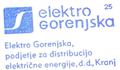 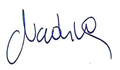 Priloge:ponudba s ponudbenim predračunomtehnična specifikacijaPONUDBA Na osnovi povabila k oddaji ponudbe, št. POV18-027, dajemo naslednjoPONUDBOCena v ponudbi vključuje vse stroške ponudnika s predmetnim naročilom, tako da naročnika ne bremenijo nikakršni drugi stroški, povezani s predmetom povpraševanja. DDV se obračuna po veljavni zakonodaji. Cena/enoto je fiksna ves čas izvajanja naročila.Rok izvedbe/dobave je do 1.9.2018.Rok plačila je 30 dni od datuma izdaje računa, katerega izvajalec izda po opravljeni storitvi oziroma dobavi blaga. Garancijski rok: _____ (najmanj 12) mesecev.Opomba: Zakon o integriteti in preprečevanju korupcije (Ur. l. 45/2010 s spremembami) naročniku v VI. odstavku 14. člena nalaga, da mora, zaradi zagotovitve transparentnosti posla in preprečitve korupcijskih tveganj, pred sklenitvijo pogodb v vrednosti nad 10.000 EUR brez DDV, od pogodbenega partnerja pridobiti izpolnjeno in podpisano izjavo o udeležbi fizičnih in pravnih oseb v lastništvu ponudnika, vključno z udeležbo tihih družbenikov, ter o gospodarskih subjektih, za katere se glede na določbe zakona, ki ureja gospodarske družbe, šteje, da so povezane družbe s ponudnikom. To izjavo oz. podatke je naročnik dolžan, na njeno zahtevo, predložiti Komisiji za preprečevanje korupcije. Glede na navedeno bo izbrani ponudnik naročniku moral predložiti predmetno izjavo.Tehnična specifikacija;Izjavljamo, da ponujene ozemljilne naprave v celoti ustrezajo vsem zgoraj navedenim zahtevam. Kraj: ___________________, datum: ____________________Ponudnik: ____________________(žig in podpis)Številka ponudbe:___________________Ponudnik:                 ____________________________________________________________________________________________________________Naslov:____________________________________________________________________________________________________________ID za DDV:______________________________________Kontaktni e-naslov in telefon:___________________________________, _____________________________________________________, __________________Za predmet naročila:Dobava SN ozemljilnih gar. za k+o transformatorjev+celic z izolirno teleskopsko palico Cena v EUR (brez DDV):__________________ EURVeljavnost ponudbe:____ (najmanj 20) dni od datuma oddaje ponudbe Kraj in datum:Ponudnik:Žig in podpis:garnitura za kratkostičenje in ozemljevanje SN transformatorjev in celic v stikališčih:garnitura za kratkostičenje in ozemljevanje SN transformatorjev in celic v stikališčih:StandardiSIST EN 61230Število in dolžina vrvi3-polna izvedbaFazni vodniki : 3 x 800 mm Ozemljitvena vrv : 1 x 2000 mmPresekFazni vodniki : 50 mm2 Ozemljitvena vrv : 25 mm2 Tokovne sponkeVrtljiva krogelna glava.Možnost preklopa / vrtenja glave okrog svoje osi 4 x 90°.Namestitev na krogelne priključke za stalno vgradnjo.Maks. kratkostični tok : min. 20 kA/s.Možna pričvrstitev na :krogelne priključke za stalno vgradnjo 20 mmploščate in okrogle vodnike do 35 mm. Zaključni priključek : 6-kotni SW 19 po EN ISO 4014 dimenzije 12 mm x 12 mm x 80 mm          (obvezno zaradi kompatibilnosti z ostalo opremo). Ozemljitvena sponkaVpenjalni razpon sponke : min. 5-30 mm. Maks. kratkostični tok : min. 20 kA/s. Univerzalna uporaba; možna pričvrstitev na :ploščate in okrogle vodnike do krogelne priključke za stalno vgradnjo do 25 mm. Obvezna sponka z izolirno ročko za lažje in varnejše pritrjevanje.Izolirna ozemljitvena palicaSkladnost s standardom SIST EN 60855;Teleskopska : 2 delna Dimenzije : zložena max. 0.85 m                    v raztegu min. 1.5 m. Adapter za zaključni priključek : 6-kotni dimenzije  x  x (obvezen zaradi kompatibilnosti z ostalo opremo).Vodoodporna informacijska etiketa na v slovenskem jeziku (etiketa mora vsebovati vse podatke, ki jih zahteva standard).Vsebina kompleta terostale zahteveKomplet mora vsebovati :  1 kos 3-polna naprava za kratkostičenje in ozemljevanje SN transformatorjev ter celic v stikališčih s tremi tokovnimi sponkami in ozemljitveno sponko po specifikacijah1 kos izolirna ozemljitvena palica v prenosnem etuiju po specifikacijah 1 kos prenosna torba v vodoodporni izvedbi za napravo.Silikonska zaščita spojev pred pregibanjem in vlago.Informacijska etiketa v slovenskem jeziku.Naprava mora biti pripravljena za takojšnjo uporabo brez dodatnih posegov uporabnika in dodatnega sestavljanja.Zahtevana tehnična dokumentacijaOriginalna slovenska navodila za uporabo.Evropska izjava o skladnosti v slovenskem jeziku izdana s strani proizvajalca ali dobavitelja.Kopija certifikata pooblaščenega preizkusnega laboratorija ali testno poročilo proizvajalca z navedenimi preizkusnimi parametri. Vzorec informacijske etikete v slovenskem jeziku.Vzorec Dokumentaciji je potrebno priložiti sliko in tehnični list izdelka.Na zahtevo naročnika je potrebno dostaviti tudi vzorec v roku 3 dni od prejema zahteve.